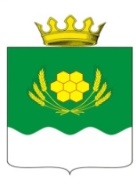 АДМИНИСТРАЦИЯ КУРТАМЫШСКОГО МУНИЦИПАЛЬНОГО ОКРУГА КУРГАНСКОЙ ОБЛАСТИПОСТАНОВЛЕНИЕот 21.02.2023 г. № 45               г. КуртамышО внесении изменений в постановление Администрации Куртамышского муниципального округа Курганской области от 03.03.2022 г. № 53 «Об утверждении Порядка предоставления субсидий муниципальному казенному предприятию «Водоканал» на возмещение недополученных доходов и (или) возмещения фактически понесенных затрат, связанных с выполнением работ, оказанием услуг»В соответствии со статьей 78 Бюджетного кодекса Российской Федерации,                          пунктом 4 части 1 статьи 16 Федерального закона от 06.10.2003 г. № 131-ФЗ «Об общих принципах организации местного самоуправления в Российской Федерации», постановлением Правительства Российской Федерации от 18.09.2020 г. № 1492 «Об общих требованиях к нормативным правовым актам, муниципальным правовым актам, регулирующим предоставление субсидий, в том числе грантов в форме субсидий, юридическим лицам, индивидуальным предпринимателям, а также физическим лицам - производителям товаров, работ, услуг, и о признании утратившими силу некоторых актов Правительства Российской Федерации и отдельных положений некоторых актов Правительства Российской Федерации», на основании пункта 4 части 1 статьи 6 Устава Куртамышского муниципального округа Курганской области, Устава МКП «Водоканал» Администрация Куртамышского муниципального округа Курганской области                                                                                                                                                 ПОСТАНОВЛЯЕТ:1. Внести в постановление Администрации Куртамышского муниципального округа Курганской области от 03.03.2022 г. № 53 «Об утверждении Порядка предоставления субсидий муниципальному казенному предприятию «Водоканал» на возмещение недополученных доходов и (или) возмещения фактически понесенных затрат, связанных с выполнением работ, оказанием услуг» (далее - постановление) следующие изменения:1) пункт 8 приложения к постановлению изложить в новой редакции: «8. Заявка на получение субсидии на возмещение затрат подается не позднее 1 года, следующего за днем фактически произведенных МКП «Водоканал» затрат.»;2) пункт 13 приложения к постановлению изложить в следующей редакции: «13. Размер субсидии определяется решением Думы Куртамышского муниципального округа Курганской области об утверждении бюджета Куртамышского муниципального округа Курганской области на соответствующий финансовый год.».2. Разместить настоящее постановление на официальном сайте Администрации Куртамышского муниципального округа Курганской области.3. Настоящее постановление вступает в силу после его официального опубликования.4. Контроль за исполнением настоящего постановления возложить на руководителя отдела экономики Администрации Куртамышского муниципального округа Курганской области. Глава Куртамышского муниципального округа           Курганской области                                                                                                     А.Н. ГвоздевБагаева Т.Г.21810Разослано по списку (см.оборот)